INNOVATION VOUCHERS INITIATIVE DIRECTORY OF SKILLS AND EXPERTISE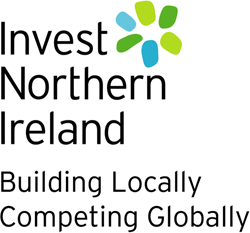 Knowledge ProviderSouthern Health and Social Care TrustAddressCraigavon Area Hospital, 68 Lurgan Road, PORTADOWN, County Armagh, BT63 5QQContact NameIrene KnoxTelephone Number028 3756 3755Email AddressResearch.Office@southerntrust.hscni.net Department/UnitSpecific services offeredContactNameAddress(If Different from Above)TelephoneE-Mail addressResearch OfficeSouthern Health and Social Care Trust The Research Office can provide contacts for Sponsors wishing to identify sites for Clinical Trials/Research Studies in any of the following areas:- Cardiology, Cancer, Children’s, Critical Care, Gastroenterology, Mental Health, Midwifery and Nursing, Neurology, Occupational Therapy, Pharmacy, Radiography, Renal, Respiratory, Rheumatology, Social Care and Stroke.Irene KnoxRamone Building, Craigavon Area Hospital028 3756 3755Research.Office@southerntrust.hscni.net Cardiology is the largest area of research within the Trust, Craigavon Cardiovascular Research Unit having over twenty years’ experience participating in United Kingdom, European and World-wide Clinical Trials.  Consultant Cardiologists are often invited to fulfil the role of Chief Investigator for Studies which include Cardiovascular Pharmacology studies and interventional stent studies.  Frequently recruitment to those Studies have achieved the status of highest, second or third highest recruiter, first site opened and completed recruitment on a UK, European or World-wide basis.Cardiovascular Research collaborates with the Ulster University, Centre for Advanced Cardiovascular Research in NIBEC (Centre for Advanced Cardiovascular Research in the Nanotechnology and Integrated Biotechnology Centre) in developing grant applications for innovative cardiovascular studies.Cardiovascular Research has had a number of Collaborative Research Studies with Industry which has led to four Patent Applications being submitted with a Trust member of staff named as the sole inventor on two and along with Industry or University inventors on the others.Other active areas of research within the Trust includes cancer, children’s, critical care, gastroenterology, mental health, midwifery and nursing, occupational therapy, pharmacy, radiography, renal, respiratory, rheumatology, social care and stroke.  Staff in some of these areas have developed innovations which have improved patient/client care.  Sometimes external expertise is required to assist with specific aspects of the invention e.g. development of prototype, 3-D imaging etc. which requires funding.  The Trust has a Memorandum of Understanding in place with Ulster University which has the overall aim of enhancing the quality of education, training, practice development, research and innovation in health and social care related areas in Northern Ireland.Research governance permissions/approvals within the Trust have a track record of approving Studies within one month.   From 5 June 2019 in line with national systems that process has changed to the issuing of capability and capacity.